ANEXO IAUTORIZAÇÃO DO RESPONSÁVELEu, ___________________________________________________________________,  RG ____________________________ e CPF/MF ______________________________, residente e domiciliado na Rua/Av __________________________________________, nº _________, bairro _____________________________________________, cidade ___________________________________, responsável legal do menor ______________________________________________________________________ RG ____________________________ e CPF/MF ______________________________, declaro que tenho ciência e estou de acordo com as normas previstas no edital EDITAL Nº 018/ CONCURSO 009/FCCR/2022 MOSTRA DE DJ´s in da House e AUTORIZO sem ressalvas, a participação do menor, na Mostra que acontecerá nos dias 18 e 19/11/2022 a partir das 18h dentro da programação do Mês da Música. 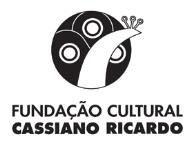 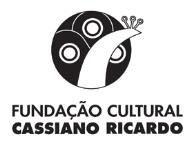 São José dos Campos, _______ de __________________ de 2022.______________________________Assinatura do Responsável